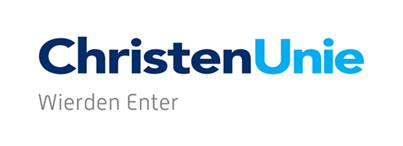 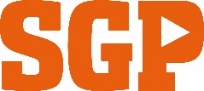 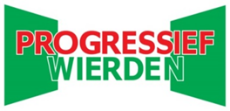 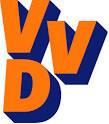 MOTIE  alternatieven scholen bouw EnterDe raad van de gemeente Wierden, in vergadering bijeen op 07 november 2023;Constaterende dat:   De brief ‘voortgang nieuwbouw scholen Enter’ verontrustende informatie bevat; Uit de brief vooralsnog niet duidelijk wordt of de verkeersveiligheid voldoende geborgd kan worden; Uit de brief klip en klaar duidelijk wordt dat de financiële gevolgen t.a.v. scholenbouw in relatie tot verkeersveiligheid, bouwkosten en vervangingskosten t.b.v. de voetbalvereniging Enter Vooruit disproportioneel worden;Het financiële huishoudboekje van de gemeente Wierden na 2025 de nabije toekomst rode cijfers schrijft;Op voorhand niet duidelijk is of het Rijk in voldoende mate gemeenten financieel tegemoet komt ondanks de inmiddels aangenomen moties in de Tweede Kamer;Overwegende dat:   De leerlingen en ouders van de samenwerkende scholen gebaat zijn bij een snelle besluitvorming;De ontwikkeling van de gekozen voorkeurslocatie grote en buitensporige financiële onzekerheden met zich meebrengt;Deze onzekerheden een herbezinning noodzaakt t.a.v. de eerdere besluitvorming;Lokale voorbeelden duidelijk maken dat andere mogelijkheden aanwezig zijn om verouderde schoolgebouwen te moderniseren, energieneutraal te maken en in te richten als IKC;De verwachting gerechtvaardigd is dat de Provincie Overijssel positief zal meedenken over locaties buiten de bebouwde kom, vooral wanneer in de planvorming ook woningbouw wordt betrokken;Verzoekt het college:    Alternatieve bouw en/of renovatie mogelijkheden als tweede spoor te laten onderzoeken;Deze alternatieven waarbij op voorhand de keuze voor één combinatieschool niet leidend mag zijn, gelijktijdig met het in de informatiebrief genoemde nadere onderzoek aan de Raad voor te leggen zodat de Raad een uitgewerkt back-up scenario heeft indien de voorkeurslocatie, zoals het zich nu laat aanzien, onbetaalbaar en technisch niet realiseerbaar wordt, waardoor vertraging in dit geval voorkomen kan worden;De resultaten hieromtrent zo spoedig mogelijk aan de raad aan te bieden;En gaat over tot de orde van de dag.ChristenUnie Wierden-Enter	 SGP	              Progressief Wierden	VVDKees van Dijk			Dirco Rijnders   Roselien Slagers		Dianne Harberink- ElferinkBehorend bij voorstel Z-23-47481 / RAA-23-01598op de agenda van de raad van 7 november 2023Motie nr. [..]door griffiein te vullen